
Spittal Community First School: Long Term Plan
Early Years: Nursery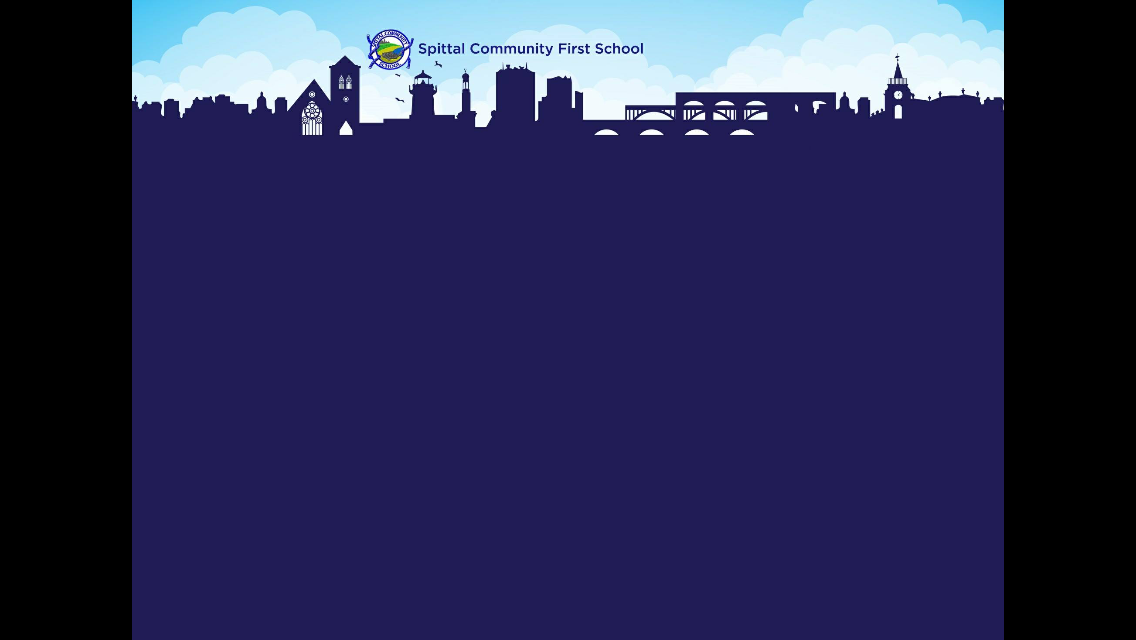 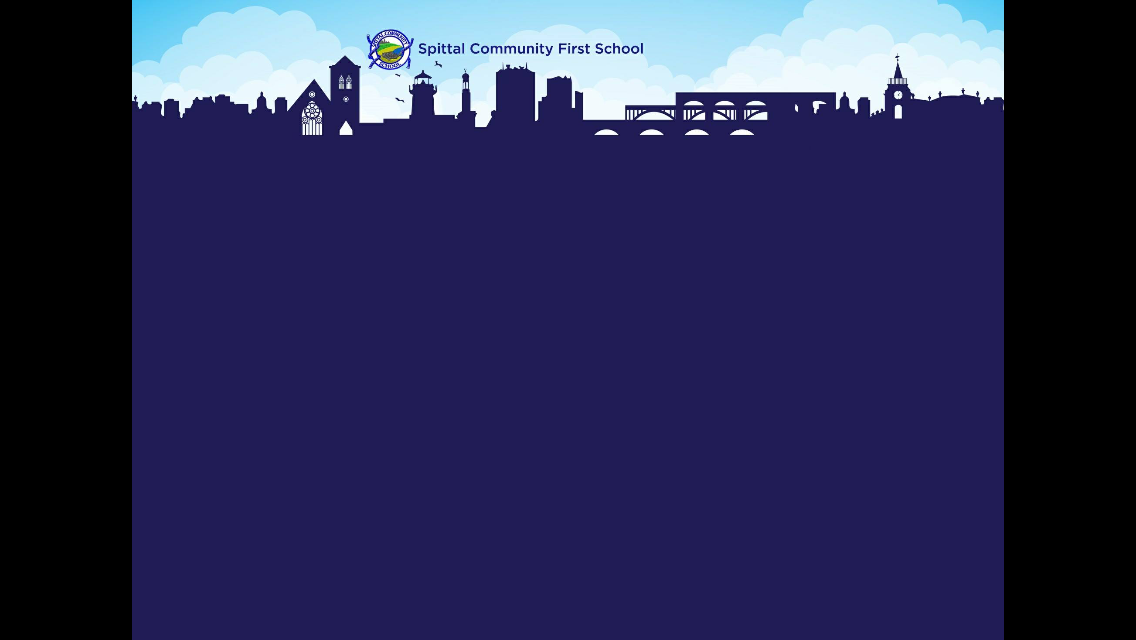 Autumn Term 1
Nursery RhymesAutumn Term 2
The Jolly Christmas PostmanSpring Term 1
What Makes Me Special?Spring Term 2
Would a Dinosaur 
Make a Good Pet?Summer Term 1
Who Makes the Rumble
 in the Jungle?Summer Term 2
How Many Fish Live in the Sea?Literacy & Communication and LanguageNursery rhymesFamiliar storiesMark makingRepetitive stories
Writing lettersNursery rhymesFamiliar storiesName writingDescribing an object by appearance and texture
Humorous storiesRepetitive and action songs
Puppet story telling
Shanty rhythm songs
Matching objects to names
MathematicsSongs counting to 52D shapesColoursCounting objects
Using comparative language for sizeCounting up to 10Number recognition and formation
Repeating patternsCounting songsMeasuring dinosaur bones  (non-standard units)
Dinosaur egg huntPositional language
Counting groups of objectsSorting and grouping objects by criteria
Directional LanguageCounting coinsExpressive Arts & DesignTaking turnsClapping handsFirework handprint collagesPassing the beatClapping handsPaintingPlaydough modellingPassing the beat/rhythm
Body percussion

Painting portraits
Hand/ finger printsMusical instruments
Making loud and quiet sounds
 
Mark making/ printingTexture rubbingsMaking and recognising animal noises
Jungle/ weather sounds
Beat Baby
Animal patterns and printsSinging repetitive songs, rounds
Collage
Experimenting with texture and blending coloursUnderstanding the WorldPeople who help usNaming familiar objects – fruit, vegetables, animals, colours etcWhere do I live/ What is my address?Post Office Role PlayDifferent houses and buildings
Our Body
FamiliesBaby Clinic Role PlayChinese New Year
Melting frozen dinosaur eggs
Dinosaur Den Role Play
Animal body /plant parts
What do we need to grow?
Caring for animalsMoving water outdoors
Things that float and sinkUnder the Sea Role Play
Personal, Social and Emotional DevelopmentCircle TimeTaking turnsCircle TimeWho lives with me?Circle Time
Who is special to me?Circle Time
How do I feel when…?Circle Time
How do we look after animals?Circle Time
What is a good friend?Physical DevelopmentSand/ construction play outdoorsJigsawsExperimenting with malleable materialsWrapping parcelsMaking different movements with our bodiesDigging for and brush cleaning fossils
Printing feet into clayGross motor movements to mimic animals 
Small and tall shapesFollowing instructions Balancing
High and low level activities